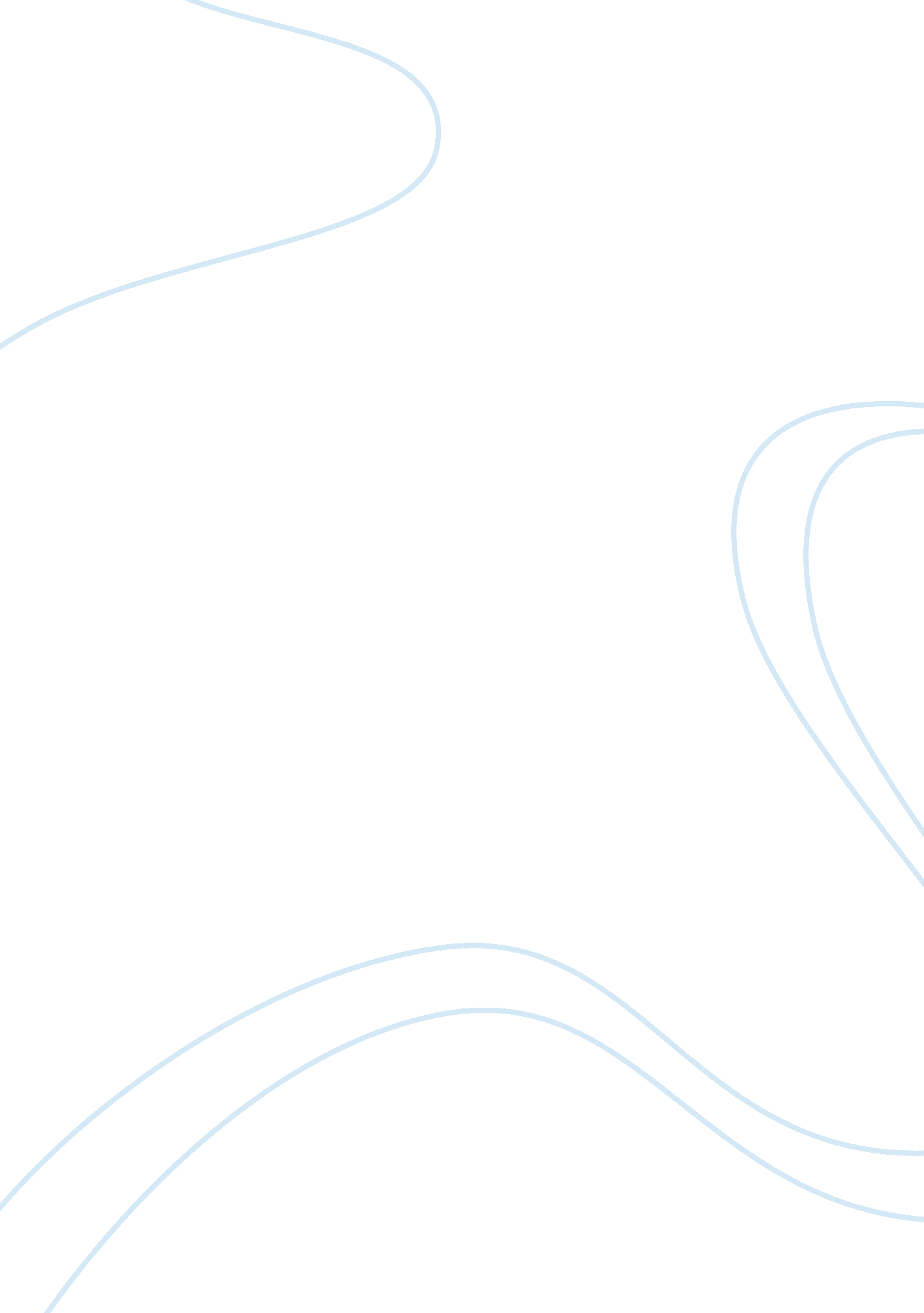 Case study on barriers of communicationBusiness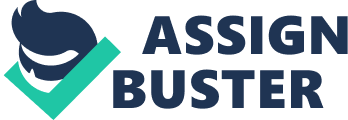 Barriers of Communication Case Study: Barriers of communicationare the complex of problems which appear during the conversation of people whose native language is different. Many years ago the problem did not exist, because people of different countries did not cooperate greatly and most people lived in the mono-linguistic communities. In the long run of time people all over the world started to travel, get education and work in other countries. Evidently, the importance of knowledge a foreign language is really great, because it solves many problems and opens wide opportunities. International business, world economics, scientific progress of the humanity and simple exchange of experience and knowledge is impossible without being good at foreign languages. Nevertheless, if one knows a foreign language, he will definitely have problems with it because of the linguistic barriers of communication. In spite of it, there are other forms of communication barriers and they do not depend on the mother tongue. There are physical barriers of communication which do not let people express their thoughts in a proper way. For example, there are disorders which influence people’s ability to speak and they have to communicate with the help of gestures. Then, deaf people also have problems with communication, because they do not hear anything and can read information from gestures. Then, there are professional barriers of communication. For example, every profession possesses a list of specific terms which are understandable only for the people of the same occupation. There are many types of barriers of communication which make the life of people complicated. Students who decide to research the problem of barriers of communication should investigate the problem in detail and understand what the kinds and the reasons of this phenomenon, what factors cause the existence of these barriers. If one wants to research a particular example of communication barriers, he will need to read a lot about the chosen case to find trustworthy information about it. One will need to read books and periodicals where the case is mentioned to be able to analyze it and draw the right conclusions. Students should present the cause and effect of the problem, offer good solutions to the problem occurred in the case under investigation. Case study writing requires accuracy, creativity and well-developed analytical skills. In order to cope with the assignment successfully, one will need a good example for writing. A free sample case study on physical barriers of communication will be a good source of data for every student, because experienced writers always research interesting questions and share their knowledge with young people. With the help of the Internet and free example case studies on barriers of business communication one will learn to compose properly-structured well-formatted papers of this type successfully. 